РОССИЙСКАЯ ФЕДЕРАЦИЯ АДМИНИСТРАЦИЯ МУНИЦИПАЛЬНОГО ОБРАЗОВАНИЯБУДОГОЩСКОЕ ГОРОДСКОЕ  ПОСЕЛЕНИЕКИРИШСКОГО МУНИЦИПАЛЬНОГО РАЙОНАЛЕНИНГРАДСКОЙ ОБЛАСТИП О С Т А Н О В Л Е Н И Е От 03 декабря  2018 года № 149О внесении изменений в постановлениеот 30.10.2017 года № 164 «Об установлении лимитов потребления энергоресурсов на 2018 год»Администрация Будогощского городского поселения    ПОСТАНОВЛЯЕТ:   1.	Внести изменения в постановление от  30.10.2017 года № 164 «Об установлении лимитов потребления энергоресурсов на 2018 год»:1.1.	Приложение № 4  изложить в новой редакции согласно приложению 1 к   настоящему постановлению. 2.	Начальнику отдела – главному бухгалтеру Богдановой Е.В. обеспечить контроль по потреблению энергоресурсов в натуральном и денежном выражении в пределах утвержденных лимитов.3. 	Настоящее постановление вступает в силу после его официального опубликования.Глава администрации								И.Е. РезинкинРазослано: в дело-2, прокуратура, «Комитет финансов»,  бухгалтерия, по списку – 4Приложение 1Лимиты потребления холодной воды и стоков на 2018 год(куб.м)№ п/пУчреждения20172017Лимит 2018годЛимит 2018год1 квартал1 квартал2 квартал2 квартал3 квартал3 квартал4 квартал4 квартал№ п/пУчрежденияВодаСтокиВодаСтокиВодаСтокиВодаСтокиВодаСтокиВодаСтоки1.Администрация МО Будогощское городское поселение, всего387,20183,0044,5046,5046,5045,50В том числе Администрация50093,0022,0024,0024,0023,00РДК г.п. Будогощь337,2090,0022,5022,5022,5022,502.МП «ККП г.п. Будогощь» (собств объекты)3825407438254074923100072810001103107410711000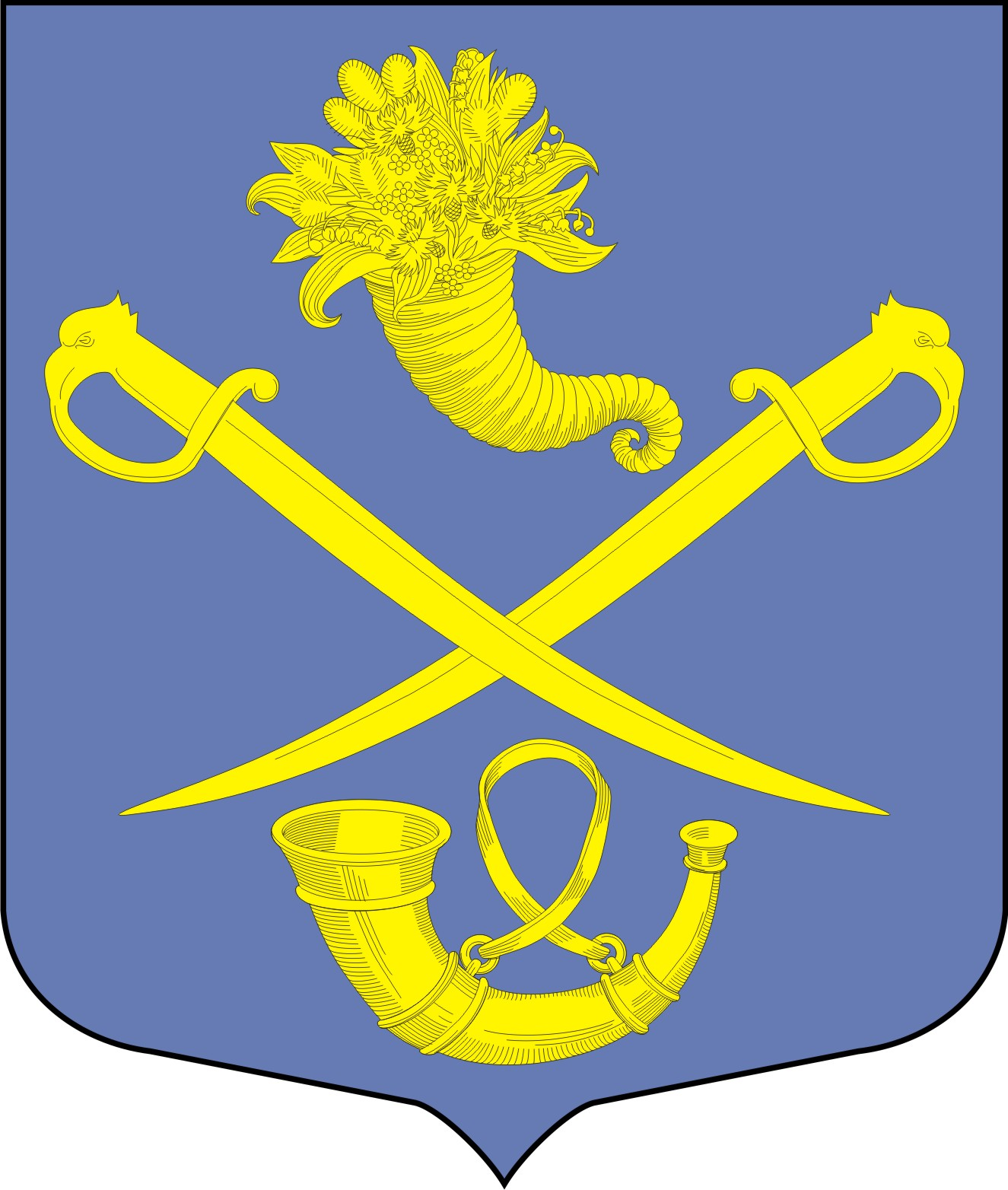 